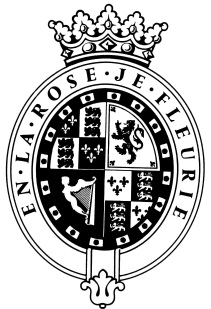 GOODWOODThe RoleThe Hospitality Event Planner will be part of Events Hospitality and report to the Hospitality Operations Manager.About usAt Goodwood, we celebrate our 300 year history as a quintessentially English Estate, in modern and authentic ways delivering extraordinary and engaging experiences.  Our setting, 12,000 acres of  countryside and our story both play significant roles in Goodwood’s success.  What really sets us apart is our people.  It is their passion, enthusiasm and belief in the many things we do that makes us the unique, luxury brand we are.Passionate PeopleIt takes a certain sort of person to flourish in such a fast-paced, multi-dimensional environment like Goodwood.  We look for talented, self-motivated and enthusiastic individuals who will be able to share our passion for providing the “world’s leading luxury experience.”Our ValuesThe Real Thing	       Daring Do 		  Obsession for Perfection    Sheer Love of LifePurpose of the roleDeliver all aspects of administration and planning relating to the implementation and delivery of hospitality at Goodwood’s Motorport and Racecourse events. Be hands on during Goodwood’s events and play a key role in delivering excellent customer experiences. Key responsibilitiesAdministration:Manage pre-event duties, including but not limited to, ordering signage, TOTE, race cards, flowers, Tipsters and newspapersTo liaise with our event catering partners on all customers’ requirements Review customer event day matrix to ensure all information is clear for both operational and financial use and work with Hospitality Sales team to ensure requests are communicated clearly within the booking systemProcess all Hospitality Tickets for dispatch in a timely manner, acting as the point of contact for ticket delivery and dispatch queries with both customers and DPDAssist with the creation of event information, including menus and itineraries Events:Working flexibly, undertake allocated tasks which may include setting up facilities, snagging maintenance, welcoming guests, supervising casual staff and other ad hoc tasksWork with customers to facilitate bespoke requests such as receiving event deliveries and arranging early access  Supervise hospitality facilities and have a good understanding of customers experiences on eventAssist with handling on event complaints, resolving on the day wherever possible and escalating when appropriate Log any changes that happen on event that may affect customer post event billingPrepare tickets for on event collection at Motorsport events and ensure the process is clearly communicated to customers Customer Service:Manage the Hospitality Team in-box answering customer queries in a timely manner whilst identifying email driversSupport with incoming enquiries, understand customers’ requirements and deliver solutions, including dietary requirements, seating requests Receive, log and send holding responses to all post event complaints, identifying and escalating any complaints requiring immediate attention, including any compensation offeredEnsure first time resolution of customer queries delivered with the highest standards of customer serviceEnsure event specific information is sent out in a timely manner to all hospitality customers, including updating the hospitality hub with date specific documentsCommunicate with customers to ensure their event information is correct including ticketing information, host and signage names Revenue and Profit Delivery:Assist with allocating payments and providing customer receipts Have an awareness of financial deadlines to assist with risk management of unpaid bookingsAssist with raising credit notes and processing invoices, ensuring the correct level authorisation is recorded Share payment and ticketing deadlines with the Hospitality Sales Team and ensure that only settled invoice are ticketed Qualities you will possessPassion for what you doPositive and friendly with a “can do attitude”Attention to detail Ability to prioritise and organiseProactiveTake responsibility for yourselfConfident to make decisions and to stand by themGood negotiation and influencing skillsExcellent communicatorA sense of fun!What do you need to be successful? Ability to work both as part of a team and under own initiativeExcellent verbal and written communication skillsIT literate and systems orientated with experience on a CRM system, preferably iVvyBe organised, enthusiastic and self motivatedHave a passion for good service with the ability to anticipate clients needs and to exceed their expectations Ability to work flexibly to meet the needs of the businessExperience in a corporate hospitality setting would be an advantage Ability to be flexible and cope with ever changing prioritiesTo be proficient in the use of MS products (including Word and Excel)Must have a full UK Driving LicenceWe employ meticulous attention to detail to create experiences, as they should be.  We are honest and open.We don't mind breaking the rules to create the best possible experiences. We will take tough decisionsIt’s a team thing – everybody mucks in to make things happen. We're madly passionate about what we doWe want to make everyone feel special by loving what we do.